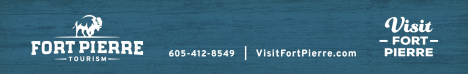 FPTPC Board Meeting AgendaStanley Count Courthouse -or-Zoom Meeting  7:45 AM, June 7, 2023  Call to Order & Approval of Agenda  Determine Quorum  Approve Minutes from May 3, 2023 (Uploaded to Basecamp)  Financials  April 2023 (Uploaded to Basecamp) Recurring payments by ACH this month  Invoices (See Basecamp Excel spreadsheet)  Reports Executive Director Update | Chris MaxwellCity of Fort Pierre Update | Mayor Hanson  Fort Pierre Development Corp Update | Sunny Hannum / Dave Bonde  Fort Pierre Chamber | Shane Kramme  Stanley County Fairgrounds | Scott Deal  Missouri River Tourism | Lyssa Bruzelius  Marketing Update | Mary Duvall New Business Dept. of Tourism grant award Community Appreciation EventUpcoming FPT meeting dates Old Business Fourth of July Parade- challenges and opportunitiesFish Cleaning Station UpdateFuture Meeting LocationElectronic Billboard Committee| Casey CowanTrader DaysMidwest Nomad Family Influencer Campaign August 9-13Other Discussion  FPTPC Executive Board Meeting | 7:45 AM, Wednesday, June 28, 2023 | Zoom  FPTPC Board Meeting | 7:45 AM, Wednesday, July 5, 2023 | Stanley County Commission Room and ZoomAdjourn 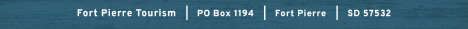 